Present:x	Brittany Brown* Facilitator	UTX	Paul Meddaugh* Facilitator	VTExc.	Debra Hodges			AL___	Kortnei Scott 			AL___	Tim Feuser			AL___	Sharada Sarah Adolph		ARX	Sara Mann			CA___	Catrina Chambers		CA___	Victoria Mercado		CA___	Abby Laib			CO___	Sara Wakai (UConn)		CT___	Eric Horan (UConn)		CTX	Stephanie Poulin		CT___	Latrice Holt			DCX	Ian Quan			DCX	Rahel Dawit			FL___      Jamie Forrest			FL___	Jaleesa Moore			FL___	Keshia Reid			FL___	Keneshia Coates		FLX	Elizabeth Otwell		GA___	Monyette Childs		GA___	Rebecca Schweitzer		HI___	Ranjani Starr			HI___	Amber	Bowie			HI___	Josh Holmes			HI___	Alexis Barnett-Sherrill		HI___	Robert Graff			IDX	Kara Mastalski			ID___	Martijn Van Beek		IDX	Janae Price			IL___	Ethan States			ILX	Nicole Coton			INX	Lindsey Sanner		IN X_	Anne Abbott			IA ___	Cathy Lillahoj			IAX_	Yumei Sun			IAX	Brad Richardson		IAX	Belle Federman		KS___	Ghazala Perveen		KS-_	Adam Berrones		KY___	Karen Cinnamond		KYX	David Davis			KY	___	Sarojini Kanotra		KY___	Annie Preaux			LA___	Sanouri Ursprung		MA___	Dinesh Pokhrel		MAX	Meg Her			MA___	Lori Kiel			MA___	Vicki Nielsen			MA___	Lisa Gardner			MDx	Carly Stokum			MD___	Pamela Albert			MEX	Caitlin Pizzonia		MEX	Ashley	Tetreault		ME___	Michelle Mitchell		MEX	Adrian Zeh			MIExc.	Laura Hutton			MNX	Emily Styles			MN___	Kyle Waller			MO
X	Kathryn Metzger		MO___	Fei Teng			MSX 	Jessie Fernandes		MTX	Carrie Oser			MT___	Sam Thompson		NC____	Brian Traver			NCX	Essete Kebede			NCX	Clint Boots			NDX__	Kim Crawford			NDX	Ami Sedani			NEX	Liz Gebhart*			NE___	Karen Paddleford		NH___	Uta Steinhauser		NJ___ 	Melissa Santorelli		NJX	Humphrey Costello		NMX	Wayne Honey			NMX	Mojde 	Mirarefin		NVExc.	Masako Berger		NVX	Lisa Sheretz			NVExc.	Rachael Austin			NY___	Ann Lowenfels			NY___	Lara Kaye			NY___	Tami Hardoby			NYC	___	Traci Capesius			OH  _  	Carrie Hornbeck Fox		OH___	Melissa Chapman Haynes	OHExc.	Joyce Lopez			OK___	Joyce Samuel			OK___	Fahad Khan			OKX	Beth Vordertrasse		ORX	Jackie Williams		PA____	Kristina Zwolenik		PA___	Clare Lenhart			PA____	Lyndsay Nybeck		PA___	Tiffany Thigpen	Pitt Co NCX	Dora Dumont 			RI___	Khosrow Heidari		SC___	Kristian Myers			SC___	Tangee Thomas		SC___	Tiara Rosemond		SC___	Joshua Sellner			SCX	Ashley Miller			SD___	Lisa Kocak			TNX	Donald Perry			TNX	Jacob Black			TN___	Nimisha Bhakta		TXX	Danielle Hodgson		TX___	Shahid Hafidh			VA___	Grace Villines			VA___	Djibril Camara			VAX	Angela Kemple		WAExc.	Jessica Marcinkevage		WA___	Cheryl Farmer			WAExc.	Peter Dieringer		WA	___	James Oloya			WAExc.	Megan Elderbrook		WIExc.	Shelby Vadjunec		WIExc.	Lena Swander			WI___	Brittany Richo			WVX	Jing Fang			CDCX	Kamesha Ellis			CDCExc.	Marla Vaughn			CDCExc.	Rachel Davis			CDCExc.	Aisha Tucker-Brown		CDC___	Paris Brookins			CDCX	MaryCatherine Jones 		NACDD___	Susan Svencer			NACDDX	Miriam Patanian		NACDD___	Trina Thompson		NACDDX	Natasha McCoy		NACDD*EEC Leadership! A1305 Epidemiology and Evaluation Collaborative February 14, 201811am PT/12pm MT /1pm CT / 2pm ETCALL IN LINE: 1 877 273 4202, room 793-903-441 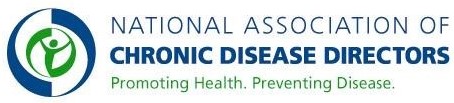 Agenda ItemDiscussionAction 5 minutesBrittanyRoll Call & Meeting NotesWelcome!Please mute your phone when you are not speaking to minimize background noise.If you would like to be added to the EEC membership and distribution list, please email MaryCatherine (mcjones@chronicdisease.org). 5 minutesPaulIntroduction of New EEC membersWelcome to our new members! Lisa Sheretz from NV Brad Richardson from IAIf you are not in the directory and would like to be, please enter your information here. Also, as folks move on to new positions, please let MaryCatherine know so our list of members stays up to date!2 minutesMaryCatherineNACDD UpdateNACDD Showcase 2/1—see our EEC and GIS Capacity Building posters here: http://www.chronicdisease.org/page/2018ShowcasePostersWebinar opportunity: Feb 21, 2018 2:00 PM EST at: 

https://attendee.gotowebinar.com/register/9087982961031106050

Recent national trends show decelerating declines in heart disease mortality, especially among younger adults. However, a recent study found that national trends mask increasing rates of heart disease mortality in many counties, especially in working age adults. These increasing rates represent challenges to communities across the country. Adam Vaughan from the CDC Division for Heart Disease and Stroke Prevention describes the study and will talk with Paul Meddaugh regarding the implications for state and local health department epidemiology and surveillance staff. Bring your questions! 3 minutesPaulEEC Roundtables UpdateThanks to everyone for completing the survey. We’ll move forward with getting the roundtables scheduled. MaryCatherine will reach out to those who volunteered to facilitate. Stay tuned for scheduling of roundtables.25 minutesBrittany1305/1422 Hot TopicsDeadlines for submitting 1305 and 1422 performance measures: 3/1 and 3/29. Any questions or concerns states have with wrapping up performance measures? Have states found the D3 data checker useful? Thoughts for wrapping up these performance measures? Lessons learned for moving forward?Some information in the spreadsheet didn’t transfer over, like Y5 targets. Some CDC folks told states they’re not going to really be looking at that information, are more interested in progress numbers because they can get the Y5 targets from the workplan. Not sure if it’s a priority to update this. Perhaps people should ask their evaluation teams. In some cases, the targets have changed quite a bit. Other things have changed and not been updated in the template, such as D2 BRFSS question about leisure time physical activity. Some shared that they had received guidance from CDC to email 1305budgetworkplan@cdc.gov if there are problems with the template you received. Several indicated that they had already emailed them, received a timely response, and had their issues resolved.Brittany shared guidance documents related to D3 reporting, particularly the data checker. Most people had never seen this or used it before. The states that had, reported that there were issues with using it and had not found it to be particularly helpful.We can share feedback with CDC about the value of this document.Thoughts on how folks will use PM data moving forward?Would like to graph PMs and targets by year. UT has done this and it has been helpful to track over time what has improved and what has not, as well as changing data sources. Good luck for everyone with getting their APRs submitted.Email address where folks can sign up for updates to APR templates: 1305budgetworkplan@cdc.gov20 minutesPaulBeyond 1305/1422How are EEC members anticipating that their states and/or role will be affected by the funding changes, particularly related to obesity and school health being funded separately, reduced, etc.?How are health departments working with their state depts of education to prepare the school health funding application? How are epis/evals involved?PA is working with Dept of Ed to transfer what we have been doing. We will stay on to provide technical support.MA is working with Dept of Ed to respond to the funding opportunity and consider how we will work together.ND is working with Dept of Public InstructionNM is doing this, not sure what it will look like. We’re in regular communication and planning to participate with them.FL is doing the same.TN is too.VT is working very closely with Agency of ED. We’d like to continue to do some of the work and retain institutional knowledge and expertise on the grant.UT is also partnering with State Ed Dept to complete the application. This may open some new opportunities and partnerships, hopefully get more buy in than we’ve had. Who thinks their positions will change?NV will need another evaluator, one person cannot do the work if the programs are separate.Paul (VT) currently works on all domains, expects workload to change without the DNPAO/SH. Not clear whether state will get all of the funding or just part.Jessie (MT) without having Basic funding that can be used across all areas, we’ve structured it so that funding can be shared. The funding change could potentially limit and change the way we’ve been using multiple budgets.Brittany (UT) we’re hoping to try to collaborate as much as we can and remain one program even though we’ll have funding from different grants.Adrian (MI) we expect to try to move forward in the same way UT describes. Jackie (PA) also. Her position is most impacted by the change because she has been overseeing eval for all strategies. Not sure what her position will look like. A lot depends on which grants are funded. Have epis and evals felt like they’ve been involved by program staff in efforts to move forward? Brittany (UT) yes, we have a very strong program-epi/eval relationship. It helps that epis/evals are embedded in the programs. we’ve been contributing data for selecting LEAs for school health, preparing the evaluation part of the application. They rely on us. Hoping we can be involved in workplan planning from the beginning and be able to incorporate PMs. Jackie (PA) yes, eval staff have been very involved with gathering the data to support the application.BrittanyAdjournNext meeting March 14, 2018 11am PT/12pm MT /1pm CT / 2pm ET